Рекомендации по работе с материалами для тематического занятия(классного часа) «От Экспедиции до Гознака: 200 лет истории России»для обучающихся 10-11 классов Цель: формирование ценностного отношения к великому событию, которое вписано в историю России и российской денежной системы.Задачи:воспитание у обучающихся благодарной памяти о людях, внесших большой вклад в развитие предприятия Гознак (в прошлом Экспедиция Заготовления Государственных Бумаг);воспитание у обучающихся чувства патриотизма и гражданской ответственности;развитие умения аргументированно высказывать свою точку зрения;формирование гуманистических качеств личности.Методический материал носит рекомендательный характер; учитель, принимая во внимание особенности каждого класса, может варьировать задания, их количество, менять этапы занятия.СлайдКомментарий для учителя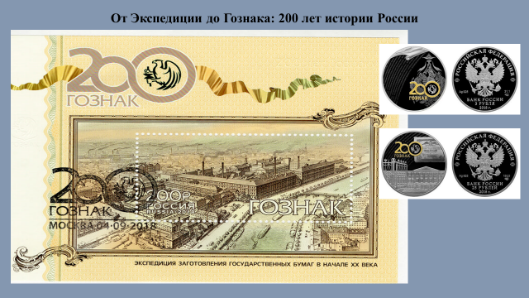 Задание № 1 Справка.Акционерное общество «Гознак» (прежнее название — Экспедиция Заготовления Государственных Бумаг). Просмотрите изображения на слайде и видеофрагмент, выполните задание. О чем пойдет речь на классном часе?Определите вопросы к теме «От Экспедиции до Гознака: 200 лет истории России», ответы на которые вы хотели бы получить в ходе занятия. Изучите юбилейные монеты, размещенные на слайде, опишите их.Сформулируйте цель и задачи нашего занятия. Аргументируйте свой ответ.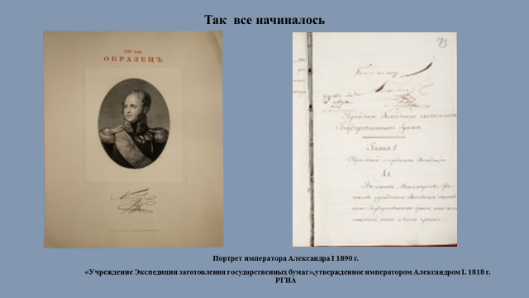 Задание № 2Александр I (1777—1825), российский император (с 1801 г.).Родился 23 декабря 1777 г. в Петербурге. Старший сын Павла I и великой княгини Марии Фёдоровны, любимый внук Екатерины II.Ознакомьтесь с фрагментом текста, размещенным на официальном сайте Гознака, и выполните задания. Используя контекстные знания по истории, назовите, какое историческое событие с участием России повлияло на основание ЭЗГБ.Предположите, о чем говорит факт, что Экспедиция стала единственным предприятием в Российской империи, выпускавшим бумажные денежные знаки, облигации, гербовую бумагу и другую защищенную продукцию. В чем была важность основания Экспедиции Заготовления Государственных Бумаг для России?Аргументируйте свой ответ.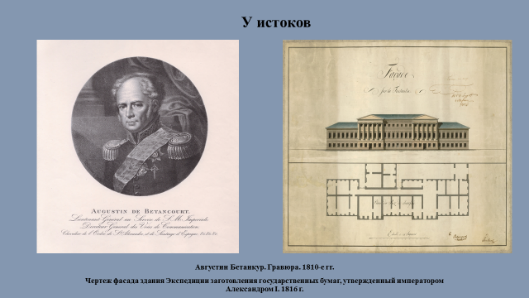  Задание № 3Изучите фрагмент источника (А.Э.Михаэлис, Л.А.Харламов Бумажные деньги России / Пермская печатная фабрика Гознака,1993г.)  и выполните задание. Определите основные составляющие концепции развития предприятия, разработанной и предложенной А.А. Бетанкуром.Какие качества личности А.А. Бетанкура смогли проявиться при основании Экспедиции?Аргументируйте свой ответ.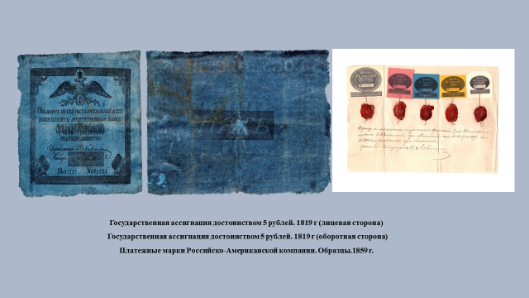 Задание № 4Рассмотрите изображения в рабочем листе и на слайде, выполните задание. Найдите не менее 3 - 5 отличий ассигнаций старого образца от ассигнаций, выпущенных Экспедицией в 1818-1819гг.Сделайте выводы.Аргументируйте свой ответ.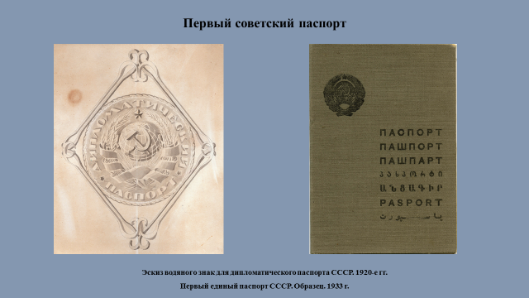 Задание № 5В 1932 году в СССР были впервые введены единые «внутренние» паспорта. Разработку паспортных книжек поручили Гознаку. Именно здесь были созданы эскизы, а затем и первые образцы этих документов. До этого в СССР существовали только дипломатические и заграничные паспорта, бланки которых тоже разработали специалисты Гознака.Изучите материалы, размещенные на официальном сайте Гознака, изучите изображение на слайде, выполните задание.Дайте краткую характеристику первого единого паспорта СССР образца 1933 года.Вспомните, какой внешний вид имеет современный российский паспорт?Изучив материалы, размещенные на официальном сайте Гознака, назовите, какие еще важные документы выпускал и выпускает Гознак?Аргументируйте свой ответ.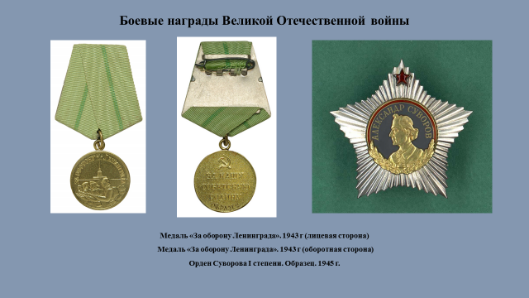 Задание № 6Рассмотрите изображения на слайде и в рабочем листе, проанализируйте таблицу (Аркадий Трачук. Война и Гознак. Производство денег и наград в условиях мобилизационной экономики), выполните задание. Согласны ли вы, что Гознак сумел организовать производство жизненно важной для страны продукции в самый сложный и опасный период Великой Отечественной войны?Каковы, на ваш взгляд, источники успешного функционирования предприятия в годы Великой Отечественной войны?Сделайте выводы.Аргументируйте свой ответ.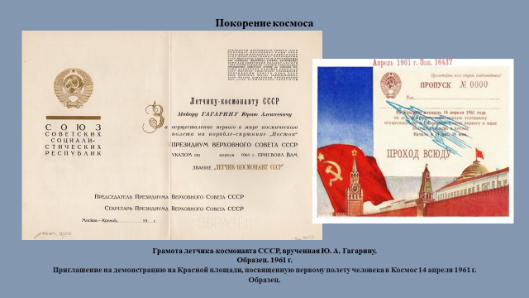 Задание № 7Рассмотрите изображение на слайде и фото в рабочем листе, ответьте на вопросы.В каких видах продукции предприятия Гознака отражена тема покорения космоса?Почему тема героического освоения космоса остается актуальной в современный период и находит отражение в продукции Гознака?Поясните свой ответ.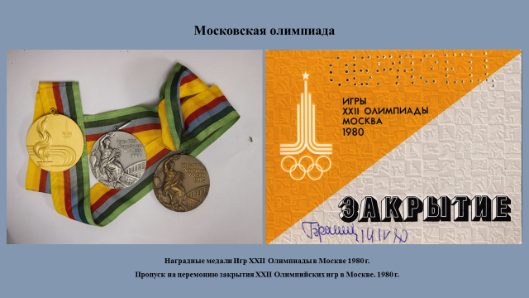 Задание № 8Гознак увековечивал не только космические, но и спортивные достижения, выпуская нагрудные знаки, медали, дипломы участников соревнований и членов спортивных делегаций.В конце 1970-х годов Ленинградский и Московский монетные дворы выпустили целую серию памятных монет, посвященных Московской Олимпиаде 1980 года. Также монетные дворы отчеканили наградные медали этих игр, а Московская печатная фабрика отпечатала удостоверения делегатов, пропуска на церемонии открытия и закрытия Игр.Просмотрите изображение на слайде, выполните задания. Объясните, в чем заключается значимость продукции, выпускаемой для масштабных спортивных праздников?На основании контекстных знаний по истории назовите масштабные праздники, проходившие в России после Московской Олимпиады 1980 года, на которых использовалась памятная продукция?Поясните свой ответ.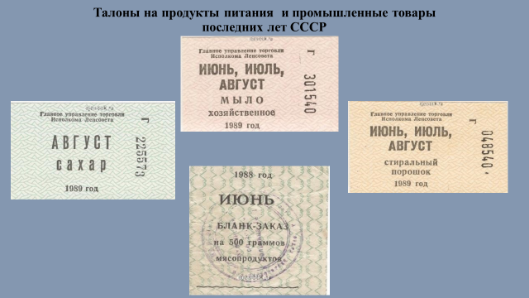 Задание № 9Просмотрите изображение на слайде, проанализируйте фрагмент текста, выполните задание.Укажите причины ввода в СССР талонов на продуты питания и товары первой необходимости.Объясните, в какие периоды отечественной истории выпускались талоны на жизненно важные товары.Сделайте выводы.Поясните свой ответ.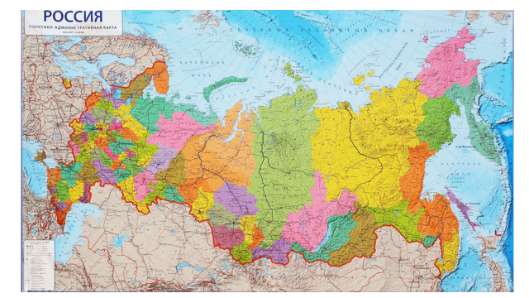 Задание № 10Изучите карту, изображенную на слайде, проанализируйте информацию, выполните задание.На карте РФ обозначьте города, в которых расположены филиалы Гознака.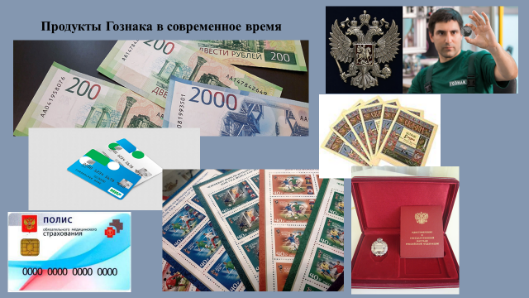 Задание № 11Рассмотрите изображения на слайде и выполните задание.Определите названия и использование представленных на слайде продуктов Гознака в современной жизни.Какими из представленных продуктов пользуетесь лично вы? Аргументируйте свой ответ.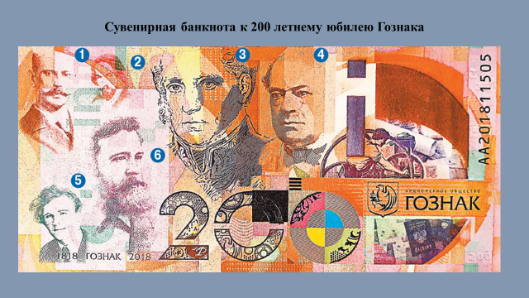 Задание № 12 (дополнительное). Рассмотрите изображение на слайде и выполните задание.        На основании контекстных знаний по истории обозначьте на слайде фамилии людей, изображенных под номерами 2 и 3, внесших большой вклад в основание и развитие предприятия Гознак. Заполните таблицу.Ответ: Борис Голицын — руководитель организации в годы расцвета в начале XX века; Иван Билибин — автор знаменитых иллюстраций к русским сказкам, изданным на Гознаке до революции; Августин Бетанкур — автор технической концепции, на основе которой была создана Экспедиция заготовления государственных бумаг; Борис Якоби — изобретатель гальванопластики, впервые применённой в России; Иван Дубасов — автор эскизов большинства советских банкнот; Иван Орлов — изобретатель многокрасочной печати, используемой производителями банкнот во всём мире. 